СЦЕНАРИЙПО ПРАВИЛАМ ДОРОЖНОГО   ДВИЖЕНИЯна тему:«ДОРОЖНАЯ АЗБУКА»участники дети детского сада и школыСпортивное мероприятие по правилам дорожного движения "Дорожная азбука"Как же сделать так, чтобы улицы и дороги стали для наших детей безопасными? Конечно же, рассказать им о правилах дорожного движения, дорожных знаках и прочих тонкостях, проводя мероприятия в различных формах. Причём большая часть из них должна быть иллюстрированной, театрализованной, музыкальной, игровой. Ведь в органике ребёнка уже от природы заложена игра, у детей очень хорошо развито воображение, и именно только яркие моменты оставляют в сознании детей нужный пласт знаний так необходимых ему. "Дорожная азбука"
Программное содержание.
1. В игровой форме закрепить знания о правилах дорожного движения, дорожных знаках.2. Углубить знания о правилах поведения на улице. Довести до сознания детей, к чему может привести нарушение правил дорожного движения.
3. Способствовать развитию осторожности, осмотрительности на дорогах, воспитывать внимание, сосредоточенность. Закреплять умение применять полученные знания в играх и повседневной жизни.Предварительная работа. Подготовка атрибутов и костюмов к мероприятию. Разучивание стихов.. Повторение и изучение правил дорожного движения, знаков, различных ситуаций на дороге и в транспорте.Материалы. Макеты дорожных знаков, кубы, "рули", светофор, жезлы; набор дорожных знаков; эмблемы для команд "Светофор" и "Пешеходы", осел для Ходжи Насреддина, метла для Бабы Яги.Действующие лица.Ведущий – инструктор по физ. воспитанию. Ходжа Насреддин – воспитатель д/сБаба Яга –воспитатель д/с «Дорожные знаки»- дети д/сКима, Ягуля- дети школьники.Инспектор ДПС- учитель школы.Стихи- дети школы.Кол-во участников: 10 детей д/сада                                    10 детей школы( в команде по 5 детей д/с и 5 детей школы)Инструктор: Здравствуйте, ребята! Сегодня мы с вами отправляемся на экскурсию в город Светофорск, чтобы поговорить об очень важном - правилах дорожного движения, культуре поведения на дорогах. Вы должны не только знать правила дорожного движения, но и соблюдать их. А поможет нам в этом "Азбука города".Ребенок 1 (школа): Город, в котором с тобой мы идём,
                             Можно по праву сравнить с букварем.
                             Вот она, азбука, над мостовой:
                             Знаки развешаны над головой.Ребенок 2(школа): Азбукой улиц, проспектов, дорог
                             Город дает нам все время урок.
                             Азбуку города помни всегда,
                             Чтоб не случилась с тобою беда.Ребенок 3(школа):  На улице нашей машины, машины,                     Машины – малютки, машины большие.                     Спешат легковые, фырчат грузовые,                     Торопятся, мчатся, как будто живые.Ребенок 4(школа):  На дорогах с давних пор                     Есть хозяин – светофор.                     Он не зря горит над вами                     Разноцветными огнями.Ребенок 5(школа):  Днем и ночью, в дождь и в стужу,                     Рассекая тьму и мрак,                     Светофор всем людям светит,                     Словно сказочный маяк.Ребенок 6(школа):  Ждут команды светофора                     Пешеходы и шоферы.                     И тебе бы не мешало                     Знать значение трех сигналов.Ребенок 7(школа): Вот глазок зажегся красный:                    Путь закрыт, идти опасно.                    Желтый свет – предупреждение.                    Наберись, дружок, терпения.                    Увидал зеленый свет –                    Проходи, препятствий нет.Если вы беспокоитесь о своем здоровье и жалеете своих родителей, то послушайте, подружки, что вам дети расскажут о дорожных знаках.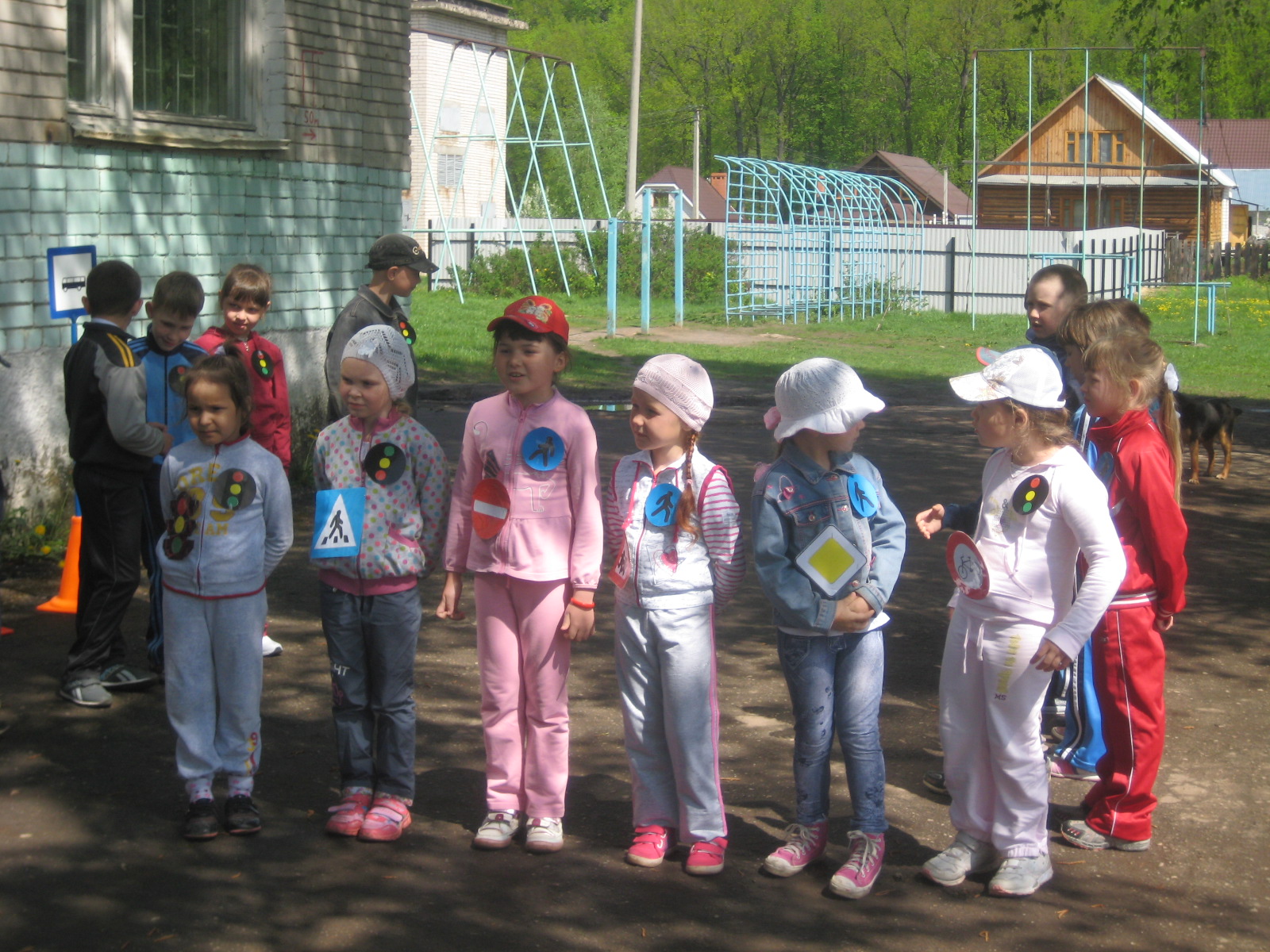 Дорожные знаки (все): Мы - важные знаки,
                                               Дорожные знаки.
                                               На страже порядка стоим.
                                               Вы правила знайте                
                                               И их соблюдайте,
                                              А мы вам помочь поспешим.Ребенок 1: (Знак «Пешеходный переход»)                                        По полоскам черно-белым
                                             Человек шагает смело.            
                                             Знает: там, где он идет, - 
                                             Пешеходный переход!      Ребенок 2: (Знак "Въезд машинам запрещен")                                         Ни во двор, ни в переулок,
                                              Ни в пустячный закоулок
                                              Не проехать тут никак –           
                                              Не позволит этот знак.
                                              Помни! Означает он:
                                             "Въезд машинам запрещен".  Ребенок 3: (Знак "Движение на велосипедах запрещено")                                           Знак запомните, друзья,
                                                И родители, и дети:
                                                Там, где он висит, нельзя    
                                                Ездить на велосипеде! Ребенок 4:  (Знак "Дети")                                           Эй, водитель, осторожно!
                                                Ехать быстро невозможно.
                                                Знают люди все на свете -    
                                                В этом месте ходят дети. Инспектор ДПС:  Пешеходов город полон
                                В день любой и в час любой - 
                                В детский сад идем и в школу,
                                Возвращаемся домой:
                                Нас ходить дорога учит,
                                И она не подведет!
                                Каждый званье пусть получит
                                Образцовый пешеходИнструктор: Спасибо вам, говорящие знаки, а сейчас - чтобы вас лучше запомнить - давайте вместе с вами поиграем1.Игра: « Передай жезл»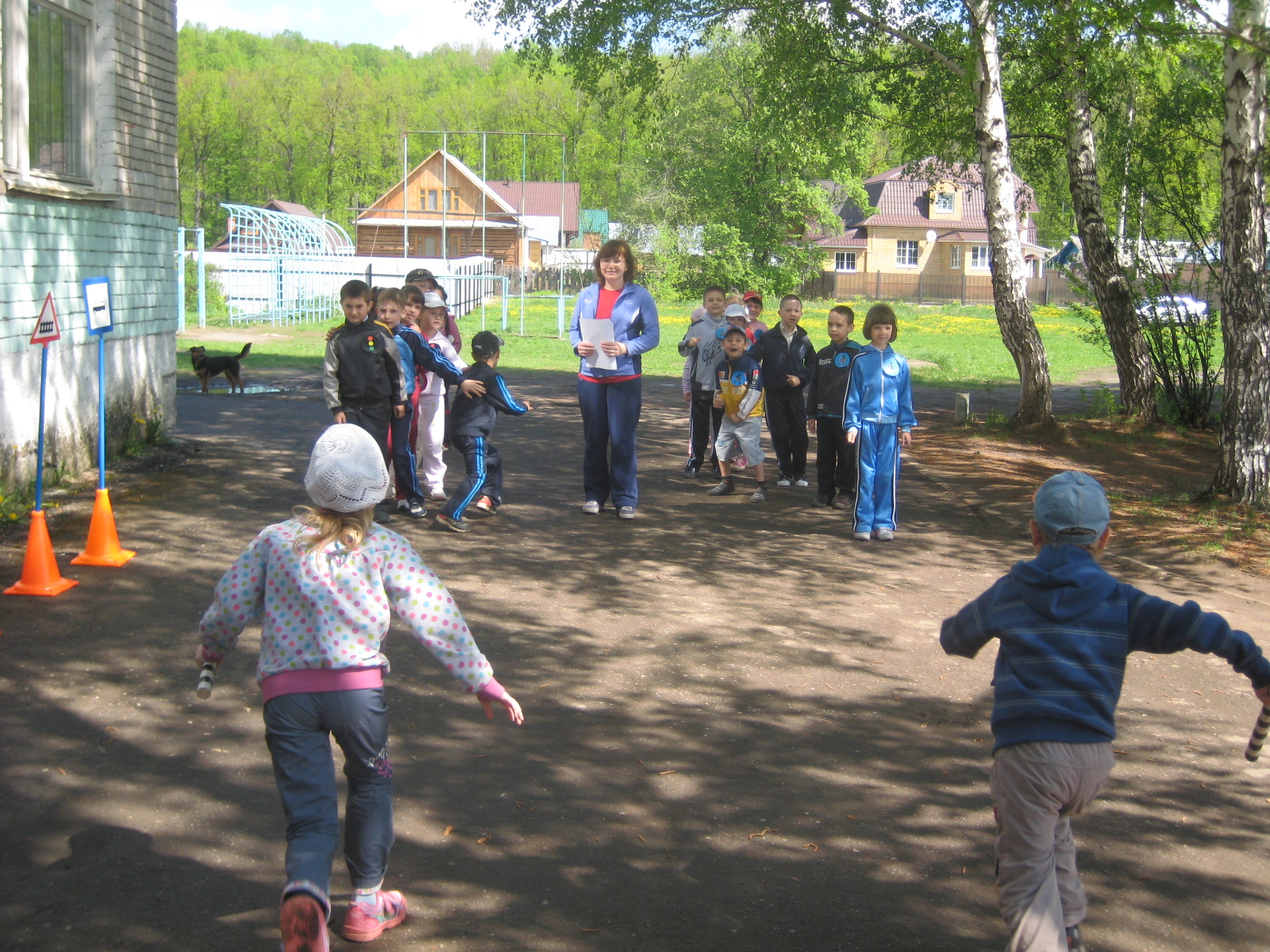 На дороге вновь появляются Кима и Ягуля. У одной в руке шахматы, у другой - мяч.
Ягуля: С повышением тебя. Ты теперь мой заместитель!
Кима:Это по какой же части?
Ягуля: По вредительской. Будем аварии на дороге делать, а то скучно и неинтересно. Сейчас повеселимся. Давай поиграем на дороге в шахматы!
Кима: Ты что, нельзя!
Ягуля: А почему?
Кима: Машины все фигуры посбивают и раздавят!  А вот в мяч можно, еще как!Кима и Ягуля начинают играть.Слышится "визг тормозов". Инструктор  уводит Киму и Ягулю.
Инструктор: Кима, Ягуля, вы совсем не знаете правил дорожного движения. Оставайтесь с нами. Сейчас с помощью игр-эстафет мы с ребятами покажем вам как нужно себя вести на дороге.
В игре участвуют две команды "Светофорчик" и "Пешеходы". Кима и Ягуля вы тоже вставайте к нашим участникам. Они вас научат всем правилам дорожного движения.  Начинаем игру с приветствия команд.Команда "Пешеходы"Мы команде "Светофор"
Шлем свой пламенный привет.
И от всей души желаем
Дать им правильный ответ.
Знать правила движения - 
Большое достижение.Команда "Светофор"
С вами мы сразимся,
Но просто не сдадимся,
Будем правила движенья
Выполнять без возраженья.
Пусть вам и нам сопутствует удача.
Стать грамотными пешеходами - 
Вот наша задача.Инструктор: Команды поприветствовали друг друга. Можно начинать игру. Желаю вам успеха!Проводятся эстафеты. 2.Игра "Жесты регулировщика".Участники команд под музыку передают друг другу жезл. По окончании музыки у кого остается жезл выходит в центр. Они показывают знак регулировщика, соответствующий сигналу светофора, который показывает им ведущий. Игра повторяется 3-4 раза. 3.«Перейди улицу».Две команды выстраиваются друг против друга на расстоянии 7- 10 шагов. У ведущего 2 круга. Один зеленого цвета с одной стороны и желтого с другой; Второй круг красно – желтого цвета. Когда ведущий поднимает вверх зеленый круг, дети делают шаг вперед, на красный свет дети делают шаг назад; при желтом – стоят на месте. Кто ошибается – выходит из игры. 4.Игра "Найди нужный знак" (запрещающие и предупреждающие знаки).Дается задание одной команде собрать запрещающие знаки, другой - предупреждающие знаки. Какая команда быстрее соберет, та  -  выигрывает. Затем проверяется, правильно ли команды выбрали знаки.Инструктор: Молодцы ребята хорошо потрудились.В это время на осле заходит Ходжа Насреддин. 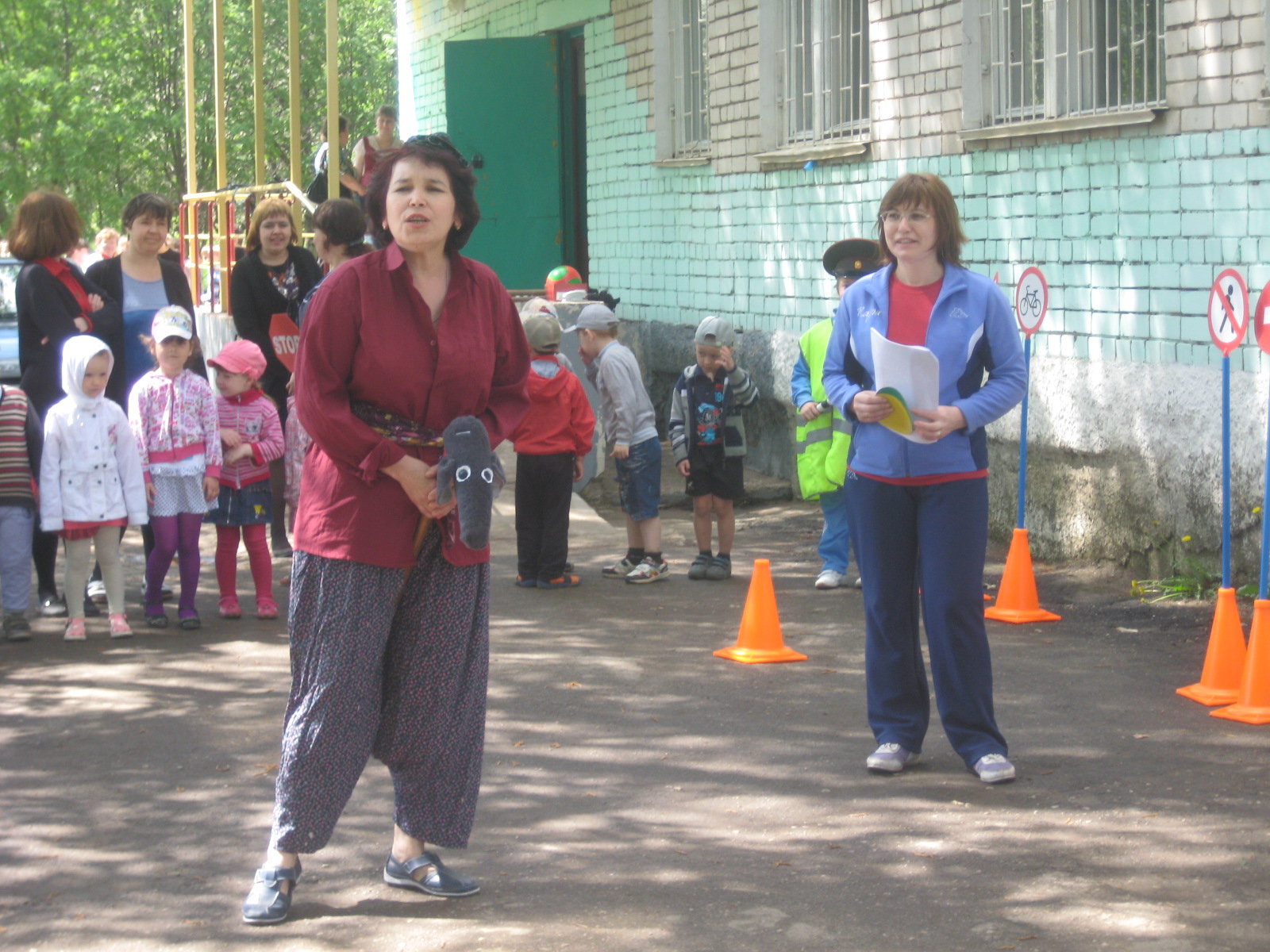 
Ходжа Насреддин: Эссэлэмэгалэйкем! Здравствуйте, гости дорогие, как поживаете?
Инструктор: Здравствуй, Хаджа Насреддин. Спасибо, очень хорошо поживаем. Проходи, проходи, гостем будешь у нас на празднике. Хаджа Насреддин, ты, когда к нам приходишь всегда на осле приезжаешь. Пора бы уже машину приобрести. Все-таки 21 век на дворе.Ходжа Насреддин: Ой-ей-ей, ребята! Купил я одну машину. И вот еду я как-то. А меня останавливает милиционер и говорит: Гражданин, тут написано 60 км в час, а вы едете так медленно со скоростью осла. И поэтому забрал у меня права. В другой раз еду, но уже с большой скоростью. Так он меня опять остановил. И говорит: "Гражданин, почему превышаем!" И опять просит у меня права. Я говорю: "Так ты же вчера сам у меня забрал права, что забыл что - ли?" А он и мою машину забрал на штраф-стоянку, говорит, что без прав нельзя ездить. Так вот с тех пор опять пересел на своего любимого осла.Инструктор: Ходжа Насреддин, скажи, пожалуйста, лошадь может перегнать осла?Ходжа Насреддин: Не знаю, на скачках я никогда не участвовал, но на ослиных соревнованиях мой Ишак всегда приходил первым сзади.
Инструктор. Ходжа Насреддин, мы тебе устроим настоящие лошадиные скачки. Хочешь посмотреть?Ходжа Насреддин: Конечно, хочу!Соревнование "Скачки на лошадях" Ходжа Насреддин: Молодцы, ребята! Мне было с вами очень весело, так мой ослик? А сейчас мне пора, до свидания! Сау булыгыз!Инструктор: До свидания, Ходжа Насреддин, еще приходи. Не забывай нас.
Влетает на метле Баба Яга 1.Я летала на метле,
Побывала я везде.
Светофоров не видала,
Правила все нарушала.
Припев:
Эх, пляши, моя метла!
Ты пляши, старайся.
Как увидишь светофор,
Выше поднимайся!
2.Светофоры, светофоры:
Для чего они нужны?
Я лечу, не замечаю
И сбиваю все столбы.
Припев:Эх, пляши, моя метла!
Ты пляши, старайся.Как увидишь светофор,
Выше поднимайся!Баба Яга: Здравствуйте, дети! Здравствуйте, взрослые! Ой, ну и долго же я летела. Когда летела, ну и нападалась же я! Это все Кощей противный придумал. Ты, говорит, Яга, лети как можно быстрее и по сторонам не смотри. А я в результате вон, сколько шишек набила!.. Торопилась, по сторонам не смотрела, но все-таки заметила: на дорогах какие-то знаки висели. Я их сфотографировала. Ну, где она, а-а, вот вам моя флешка, на ней все фотографии. Давайте посмотрим. Не знаете, что это?
Показываются макеты различных  знаков  дорожного движения. Дети из каждой команды угадывают.Инструктор: Молодцы, ребята! Баба Яга, теперь ты знаешь дорожные знаки и будь всегда внимательна.Баба Яга: Теперь уж я буду обращать внимание на дорожные знаки, а Кощея слушать не стану. Давайте поиграем! Я на метле, а вы берите "рули" - и полетели!5.Игра "Угадай, куда ехать". По командам "Налево!", "Направо!" дети поворачивают налево или направо и продолжают движение, по команде "Кругом!" вертятся вокруг своей оси, по команде "Задний ход!" пятятся, как раки, по команде "Обратно!"" поворачиваются и "едут" в обратном направлении.
Баба Яга: А я знаю волшебное заклинание! Вот! Кто его скажет, тот никогда в аварию не попадет. Ну-ка, взрослые! Регулировщик движение регулировал, регулировал - и урегулировал.Сначала заклинание произносят взрослые, потом два-три ребенка, затем все вместе.Баба Яга: Так! Заклинание выучили, знаки тоже: Теперь вот что сделаем! Я буду задавать вопросы, а вы, если вы так поступаете, скажете:"Это я, это я, это все мои друзья!", а если нет - промолчите.
         Кто из вас идет впередТолько там, где переход?(Отвечают.)Кто бежит вперед так скоро,Что не видит светофора?(Молчат.)Знает кто, что красный свет –Это значит "Хода нет"?(отвечают.)Кто из вас в вагоне тесномУступал старушке место?(Отвечают.)Кто на скользкую дорогуВыбегает в непогоду?(Молчат.)Баба Яга: Да, я теперь знаю: вы умные, ловкие и добрые! Помогли мне выучить правила дорожного движения. После таких уроков я буду правильно переходить дорогу, быстро доберусь до своего дома и расскажу о правилах дорожного движения Кощею и лесным жителям, на всякий случай, если и они попадут в город.Баба Яга прощается и  уходит вместе с Кимой и Ягулей.
Баба Яга: Спасибо вам, ребята. Но мне пора уходить, в лес возвращаться. Буду Кощея правилам дорожного движения обучать. Пусть тоже знает. Спасибо, ребята. Пока!Инструктор:  Я желаю вам, ребята,
                        Чтоб на дороге,
                        Вы никогда не знали бед
                        И чтоб навстречу вам в пути
                        Горел всегда зеленый свет.Инструктор: Поблагодарим наших участников за интересное и полезное мероприятие и проводим их аплодисментами.
Уважаемые гости, мы благодарим вас за внимание и активную поддержку наших воспитанников. На этом наше развлечение закончено. До новых встреч!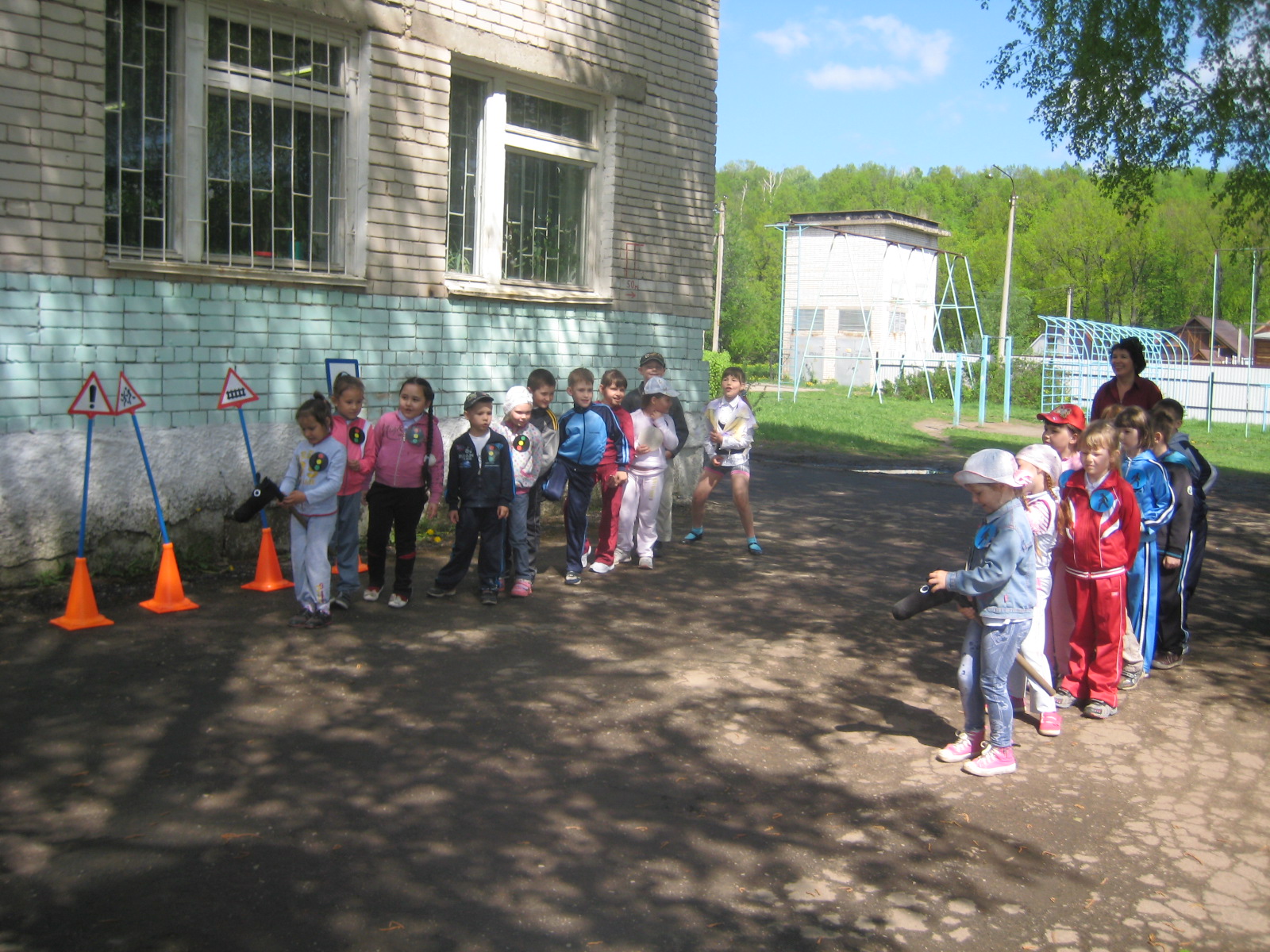 